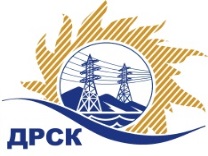 Акционерное Общество«Дальневосточная распределительная сетевая  компания»Протокол № 78/МЭ-ВПзаседания закупочной комиссии по выбору победителя по открытому электронному запросу предложений на право заключения договора: Лот № 1 Автошины зарубежного производства (АЭС) Лот № 2 Автошины зарубежного производства (ПЭС) Лот №3 Автошины зарубежного производства (ХЭС ) Закупка № 280 ГКПЗ 2016    ЕИС № 31502979613ПРИСУТСТВОВАЛИ: 10 членов постоянно действующей Закупочной комиссии АО «ДРСК»  2-го уровня.Форма голосования членов Закупочной комиссии: очно-заочная.ВОПРОСЫ, ВЫНОСИМЫЕ НА РАССМОТРЕНИЕ ЗАКУПОЧНОЙ КОМИССИИ: Об утверждении результатов процедуры переторжки.Об итоговой ранжировке заявок.О выборе победителя запроса предложений.РЕШИЛИ:ПО ВОПРОСУ № 1Признать процедуру переторжки состоявшейся.Утвердить окончательные цены предложений участниковПО ВОПРОСУ № 2Утвердить итоговую ранжировку предложенийПО ВОПРОСУ № 3         Признать победителем открытого электронного запроса предложений на право заключения договора на поставку: Лот № 1 Автошины зарубежного производства (АЭС)  участника, занявшего первое место в итоговой ранжировке по степени предпочтительности для заказчика         - ИП Мельников Н.Н. (MAXINTER) (675016, Амурская обл., г. Благовещенск, ул. Богдана Хмельницкого, 77), на условиях: стоимость 272 796,61 руб. (цена без НДС) 321 900,00 руб. с НДС. Срок поставки: до 15.03.2016г. Условия оплаты: до 15.04.2016г. Гарантийный срок: 12 месяцев согласно гарантии завода изготовителя. Предложение действительно: до 28.02.2016.Лот № 2 Автошины зарубежного производства (ПЭС) участника, занявшего первое место в итоговой ранжировке по степени предпочтительности для заказчика        - ИП Мельников Н.Н. (MAXINTER) (675016, Амурская обл., г. Благовещенск, ул. Богдана Хмельницкого, 77)  на условиях: стоимость 1 020 466,10 руб. (цена без НДС) 1 204 150,00 руб. с НДС. Срок поставки: до 15.03.2016г. Условия оплаты: до 15.04.2016г. Гарантийный срок: 12 месяцев. Предложение действительно: до 28.02.2016г.Лот №3 Автошины зарубежного производства (ХЭС)участника, занявшего первое место в итоговой ранжировке по степени предпочтительности для заказчика       - ИП Мельников Н.Н. (MAXINTER) (675016, Амурская обл., г. Благовещенск, ул. Богдана Хмельницкого, 77)  на условиях: стоимость 255 000,01 руб. (цена без НДС) 300 900,00 руб. с НДС. Срок поставки: до 15.03.2016г. Условия оплаты: до 15.04.2016г. Гарантийный срок: 12 месяцев. Предложение действительно: до 28.02.2016.город  Благовещенск«25» января 2016 года№п/пНаименование Участника закупки и его адресЦена предложения до переторжки без НДС, руб.Цена предложения после переторжки без НДС, руб.ЛОТ №1ЛОТ №11.ООО "ДВТК" (141090, Россия, Московская область, г. Юбилейный, улица Пионерская, д. 1/4, пом. L.)273 050,85 273 050,85 2.ИП Мельников Н.Н. (MAXINTER) (675016, Амурская обл., г. Благовещенск, ул. Богдана Хмельницкого, 77)284 406,78 272 796,61ЛОТ №2ЛОТ №21.ООО "ДВТК" (141090, Россия, Московская область, г. Юбилейный, улица Пионерская, д. 1/4, пом. L.)1 021 488,14 1 021 488,14 2.ИП Мельников Н.Н. (MAXINTER) (675016, Амурская обл., г. Благовещенск, ул. Богдана Хмельницкого, 77)1 034 720,34 1 020 466,10ЛОТ № 3ЛОТ № 31.ИП Мельников Н.Н. (MAXINTER) (675016, Амурская обл., г. Благовещенск, ул. Богдана Хмельницкого, 77)292 372,88 255 000,012.ООО "ДВТК" (141090, Россия, Московская область, г. Юбилейный, улица Пионерская, д. 1/4, пом. L.)256 662,71 256 662,71 Место в итоговой ранжировкеНаименование и адрес участникаЦена предложения до переторжки без НДС, руб.Цена предложения после переторжки без НДС, руб.ЛОТ №1ЛОТ №11 местоИП Мельников Н.Н. (MAXINTER) (675016, Амурская обл., г. Благовещенск, ул. Богдана Хмельницкого, 77)284 406,78 272 796,612 местоООО "ДВТК" (141090, Россия, Московская область, г. Юбилейный, улица Пионерская, д. 1/4, пом. L.)273 050,85 273 050,85 ЛОТ №2 ЛОТ №2 1 местоИП Мельников Н.Н. (MAXINTER) (675016, Амурская обл., г. Благовещенск, ул. Богдана Хмельницкого, 77)1 034 720,34 1 020 466,102местоООО "ДВТК" (141090, Россия, Московская область, г. Юбилейный, улица Пионерская, д. 1/4, пом. L.)1 021 488,14 1 021 488,14 ЛОТ № 3ЛОТ № 31 местоИП Мельников Н.Н. (MAXINTER) (675016, Амурская обл., г. Благовещенск, ул. Богдана Хмельницкого, 77)292 372,88 255 000,012местоООО "ДВТК" (141090, Россия, Московская область, г. Юбилейный, улица Пионерская, д. 1/4, пом. L.)256 662,71 256 662,71 Ответственный секретарь Закупочной комиссии: Елисеева М.Г. _____________________________ Исп. Терёшкина Г.М.397-260